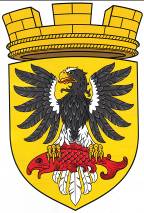                        Р О С С И Й С К А Я   Ф Е Д Е Р А Ц И ЯКАМЧАТСКИЙ КРАЙП О С Т А Н О В Л Е Н И ЕГЛАВЫ ЕЛИЗОВСКОГО ГОРОДСКОГО ПОСЕЛЕНИЯот  «04» апреля 2014   №  14                                                                                             г. ЕлизовоО    назначении     публичных     слушаний      повопросу      предоставления       разрешения      на отклонение от предельных параметров разрешенного строительства для земельного участка с кадастровым номером 41:05:0101001:865Рассмотрев заключение Комиссии по подготовке проекта Правил землепользования и застройки Елизовского городского поселения от 28.03.2014 года, в соответствии со ст. 40 Градостроительного кодекса РФ, ст. 28 Федерального закона от 06.10.2003 г. № 131-ФЗ                  «Об общих принципах организации местного самоуправления в Российской Федерации»,         ст. 16 Устава Елизовского городского поселения, ст. 45 Правил землепользования и застройки Елизовского городского поселения, принятых Решением Собрания депутатов Елизовского городского поселения от 07.09.2011 г. № 126, согласно заявления                   Ковалева Д.А., Шабрацкого А.А. от 20.03.2014 годаПОСТАНОВЛЯЮ:         1. Назначить публичные слушания по вопросу предоставления разрешения на отклонение от предельных параметров разрешенного строительства для земельного участка с кадастровым номером 41:05:0101001:865, расположенного по ул. Рабочая, д. 28 в г. Елизово, в части расширения пятна застройки на 5 метров в сторону границы указанного земельного участка, расположенной со стороны автодороги Елизово – гора Морозная (до границы красной линии улицы В. Кручины), на 30 апреля 2014 года в 17 часов 30 минут. Местом проведения публичных слушаний определить зал заседаний Собрания депутатов Елизовского городского поселения, расположенный по адресу: г. Елизово, ул. Виталия Кручины, д. 19 а.  2. Свои предложения и замечания, касающиеся указанного вопроса, жители                          г. Елизово могут представить до 29.04.2014 года в Комиссию по подготовке проекта Правил землепользования и застройки Елизовского городского поселения по адресу:                                г. Елизово, ул. Виталия Кручины, д. 20, каб. 23, тел./факс 7-30-16.3. Управлению делами администрации Елизовского городского поселения опубликовать настоящее постановление в средствах массовой информации и разместить на официальном сайте администрации Елизовского городского поселения в сети «Интернет».4. Контроль за исполнением настоящего постановления возложить на                               руководителя Управления архитектуры и градостроительства администрации Елизовского городского поселения  О.Ю. Мороз.5. Настоящее постановление вступает в силу с момента его опубликования (обнародования). Глава Елизовского городского поселения -                                                     Председатель Собрания депутатов Елизовского городского поселения                                                                 А.А. Шергальдин